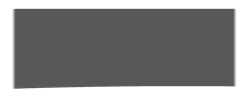    MASTER        Press SpeedSpecjalna masa osłaniająca wiązana fosforanami przeznaczona do wykonywania form do tłoczenia ceramik.Może być stosowana w szybkim procesie wygrzewania.TYLKO DO UŻYTKU W TECHNICE DENTYSTYCZNEJ PRZEZ WYKFALIFIKOWANY PERSONELINFORMACJE DOTYCZĄCE UŻYTKOWANIAWskazanieMaster Press Speed to specjalistyczna masa osłaniająca wiązana fosforanami, przeznaczona do wykonywania form do tłoczenia ceramiki. Master Press Speed należy zmieszać z roztworem koncentratu Master.Zalecenia dotyczące pracy z materiałem*) Zalecamy używanie mieszadeł próżniowych spełniających powyższe parametry.Ważne wskazówkiDo mieszania masy Master Press Speed należy używać oddzielnych pojemników i czystych szpatułek.Masa Master Press Speed nie może mieć kontaktu z gipsem, ponieważ może to spowodować uszkodzenie ceramiki tłoczonej.Koncentratu płynu Master należy chronić przed zamarzaniem!Najlepsze i stałe wyniki można uzyskać przechowując proszek i płyn w temperaturze 21 – 23 °C.Sterowanie ekspansjąMaster Press Speed należy zmieszać z roztworem koncentratu płynu Master.Rozcieńczając koncentrat z wodą destylowaną można sterować ekspansją masy, uzyskując optymalne dopasowanie.Zalecane stężenia:Uwaga: Na dopasowanie uzupełnienia wpływa wiele parametrów (np. temperatura, materiał użyty do modelowania itp.), zatem dopuszczalne są odstępstwa od wyżej wymienionych zaleceń.  Mieszanie masy osłaniającejPrzygotowany roztwór koncentratu Master wlać do czystego pojemnika, a następnie wsypać proszek i zamieszać przy użyciu czystej szpatułki. Następnie umieścić pojemnik z masą w mieszadle próżniowym i mieszać przez 180 sekund. Ważne przy mieszaniu mas osłaniającychPowtarzalne wyniki można uzyskać tylko pod warunkiem dokładnego przestrzegania stosunku i czasu mieszaniaZatapianieZmieszaną masę osłaniającą Master Press Speed należy wlać do formy przy lekkich wibracjach tak, aby nie powstały pęcherze powietrza. Następnie formę należy pozostawić na 30 minut w miejscu nienarażonym na poruszanie do momentu związania. Następnie należy sprawdzić, czy forma stoi stabilnie. W razie potrzeby należy usunąć ewentualne nawisy.WygrzewanieMasa Master Press Speed posiada odpowiednie właściwości pozwalające na jej wygrzewanie metodą na szybko. Aby uzyskać powtarzalne wyniki należy przestrzegać następujących parametrów:Po upływie czasu wiązania wynoszącym 30 minut (mierzonym od momentu zmieszania proszku i płynu) formę należy natychmiast umieścić w piecu nagrzanym do temperatury 850 °C.TłoczeniePodczas procesu tłoczenia należy przestrzegać zaleceń znajdujących się w instrukcji obsługi dostarczonej przez producenta ceramiki.   Uwalnianie z masy osłaniającejPo zakończeniu procesu tłoczenia formę należy pozostawić do schłodzenia w temperaturze pokojowej, a następnie usunąć masę. Należy przestrzegać zaleceń producenta ceramiki – piaskowanie pod niskim ciśnieniemDodatkowe wskazówki techniczne:Masy osłaniające zawierają kwarc. Należy unikać wdychania powstającego pyłu! Niebezpieczeństwo uszkodzenia płuc (sylikoza, rak płuc). Zaleca się używanie maski ochronnej typu FFP 2.W procesie wygrzewania pow. 200°C wytwarza się amoniak, który działa drażniąco na drogi oddechowe.Masy osłaniające wiązane fosforanami nie powinny nigdy mieć kontaktu z urządzeniami, materiałami i naczyniami używanymi do mieszania gipsu.Nieużywane pojemniki do mieszania należy przechowywać zawsze wypełnione wodą. Używane naczynia, szpatułki itp. należy zawsze czyścić przy użyciu wody, nie stosować żadnych środków myjących, technicznych itp. Ma to negatywny wpływ na wiązanie masy osłaniającej. Występuje ryzyko poparzenia, wszystkie formy po zakończonym procesie wygrzewania należy niezwłocznie umieścić w piecu do tłoczenia. Gwarancja: Dzięki systemowi zarządzania jakością firma Silesia Dental zapewnia doskonałą jakość swoich produktów. Zalecenia dotyczące pracy z materiałem opierają się na wartościach, które zostały przebadane w laboratorium doświadczalnym producenta. Uzyskanie tych wartości możliwe jest tylko w przypadku dokładnego przestrzegania zaleceń dotyczących pracy z tym materiałem.Użytkownik sam ponosi odpowiedzialność za obróbkę produktów.Firma Silesia Dental nie odpowiada za nieprawidłowe wyniki, ponieważ nie ma wpływu na proces opracowywania materiału.Ewentualne roszczenia mogą dotyczyć tylko, jakości produktu. Wyprodukowano w UEWyłącznym dystrybutorem marki MASTER Press Speed jest: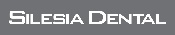 55-300 Środa ŚląskaKomorniki ul. Polna 31www.silesiadental.plParametry pracyZalecana wartośćTemperatura proszku i płynu21 - 23°CStosunek mieszania100 g : 24 mlCzas mieszania w próżni180 sPrędkość mieszania *)320 – 450 obr. /minCzas obróbki6 – 8 minCeramika tłoczona ok. 950 °C(IPS e.max Press®, Finesse®)Ceramika tłoczona ok. 950 °C(IPS e.max Press®, Finesse®)ProszekPłyn MasterWoda destylowanaKorona Inlay 3- powierzchniowy50-[55]%100 g	12 [13] ml	12 [11] mlKorona Inlay 3- powierzchniowy50-[55]%200 g	24 [26] ml	24 [22] mlInlay 1- i 2-powierzchniowy55-[60]%100 g	13 [14] ml	11 [10] mlInlay 1- i 2-powierzchniowy55-[60]%200 g	26 [28] ml	22 [20] mlCeramika tłoczona ok. 1050 °C(IPS Empress® Esthetic, HeraCeram)Ceramika tłoczona ok. 1050 °C(IPS Empress® Esthetic, HeraCeram)ProszekPłyn MasterWoda destylowanaKorona Inlay 3 - powierzchniowy65-[70]%100 g	16 [17] ml   8 [7] mlKorona Inlay 3 - powierzchniowy65-[70]%200 g	32 [34] ml16 [14] mlInlay 1- i 2- powierzchniowy70-[75]%100 g	17 [18] ml    7 [6] mlInlay 1- i 2- powierzchniowy70-[75]%200 g	34 [36] ml14 [12] mlCzas wiązania30 minTemp. wygrzewania 850°CCzas wygrzewania50 min (100 g), 60 – 90 min przy większych formach